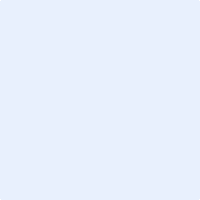 OSAAMISTODISTUSTodistus on annettu ajalta –  ( h/vko)Syntymäaika _______________________	_______________________Osaamistodistus sisältää yksilöitynä sen ammatillisen osaamisen, jonka todistuksen saaja on jakson aikana osoittanut. Osaamista on verrattu Opetushallituksen hyväksymiin ammatillisten perustutkintojen tutkintojen perusteisiin. Osaaminen on osoitettu oppimisympäristössä, jossa on tunnistetut mahdollisuudet hankkia ammatillisten perustutkintojen mukaista osaamista. Yhteinen osaamisperustaJakson aikana todistuksen saaja on kehittänyt elinikäiseen oppimiseen ja yleiseen työelämään liittyviä avaintaitojaan. Tieto- ja viestintätekniikka ja sen hyödyntäminenTyöelämätaidotYrittäjyys ja yritystoimintaTarkemmin yhteisen osaamisperustan osaaminen on määritelty liiteosiossa.Ammatillinen osaaminenon osoitettu .Tarkemmin ammattiosaaminen on määritelty liiteosiossa.Muu osaaminen